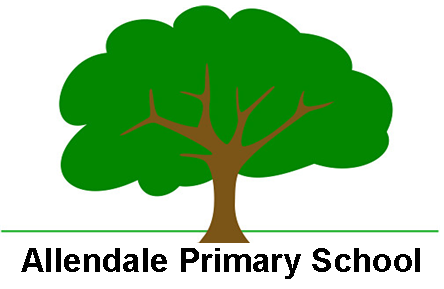 Enabling and Adapting the R.E. Curriculum At Allendale Primary School we are able to support SEND and less experienced learners in the Religious Education curriculum on a personalised approach that can include:Pre – teaching of topic vocabulary Pre-teaching/Pre reading of topic contentPre-exposure to lesson content/equipment to engage interestUse of hooks to engage visual learners e.g model, picture, objectFocus on oracy – well managed environmental background noiseUse of a therapeutic classroom to create a calm learning environmentVisual prompts and organisersPersonalised vocab matSentence stemsOpportunities for repetition and over learningMixed ability peer pairings/groupings/flexible groupingsDyslexia friendly strategies for reading and writing Modelled ‘thinking out loud’ to scaffold thought processes Adult scaffolding to further break down tasks and learning into smaller stepsWorked examples to use as a modelScaffolded recording e.g use of scribe or video recording/word processing tool, writing framesAdaptations to resources e.g enlarged diagrams/additional labellingUse of real life references to make content less abstract – supported by pictoral/video resources Growth mindset approach to evaluating work and that of others Use of real life resources e.g topic boxesUse of real life experiences e.g school visits/visitors into schoolInclusion of drama/hot seating/role playUse of scrap books/video to record discussions/individuals inputUse of scrap books to support ‘remembering more’